INVITATION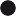 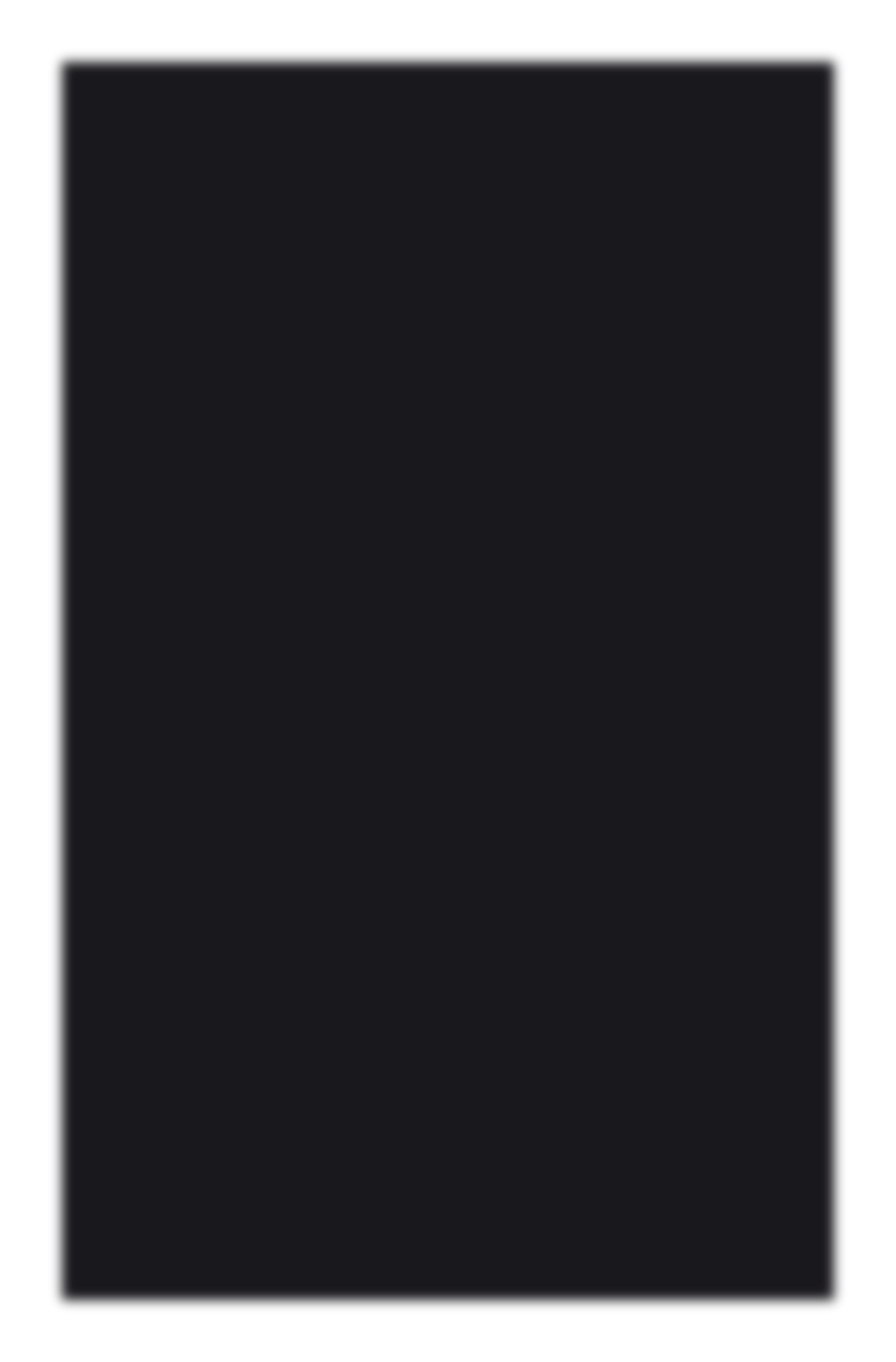 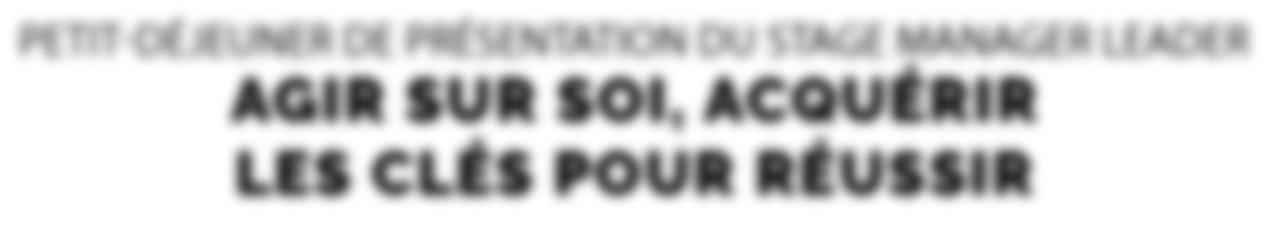 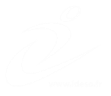 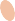 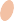 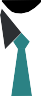 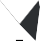 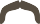 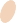 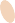 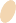 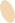 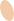 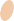 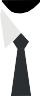 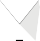 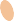 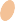 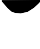 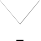 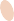 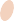 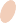 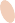 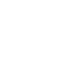 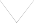 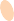 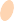 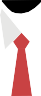 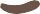 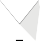 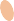 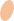 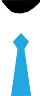 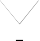 IDESOPETIT-DÉJEUNER DE PRÉSENTATION DU STAGE MANAGER LEADERAGIR SUR SOI, ACQUÉRIRLES CLÉS POUR RÉUSSIRVOUS ÊTES : CHEF D’ENTREPRISE, CADRE, DIRIGEANT, MANAGERVous souhaitez agir sur vous et vos équipes, renforcer votre capacité à évoluer et, vous adapter à un environnement complexe.Notre stage est fait pour vous !VENDREDI 15 SEPTEMBRE 2017de   8h30  à  10h30Au Lodge, Hôtel du Golf à Salies de Béarn (Chemin de Labarthe)Réponse souhaitée au plus tard le 31 juillet 2017BULLETIN D’INSCRIPTIONNom : ........................................................ Prénom : ....................................................................Société    :   ......................................................................................................................................................................Participera au petit déjeuner du 15 septembre 2017Accompagné(e) de :  ..................................................................................................................................